ПРОЄКТ РІШЕННЯ № ___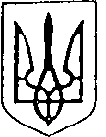 УКРАЇНАБільшівцівська  селищна  радаV сесія VIІI скликання від  28 травня  2021 року                                                               смт. Більшівці   № ____Про встановлення місцевих податків і зборів на території Більшівцівської селищної територіальної громади на 2022 рікВідповідно до статей 10, 12, 267, 268, 291- 299 Податкового кодексу України, керуючись статями 25, 26 і 69 Закону України «Про місцеве самоврядування в Україні», з метою встановлення місцевих податків і зборів на території Більшівівцівської селищної територіальної громади,  селищна рада вирішила:Встановити на території Більшівцівської селищної територіальної громади транспортний податок.1.1. Згідно із підпунктом 267.1.1 пункту 267.1 статті 267 Податкового кодексу України визначити, що платниками податку є фізичні та юридичні особи,у  тому числі нерезиденти, які мають зареєстровані в Україні згідно з чинним законодавством власні легкові автомобілі, що відповідно до підпункту 267.2.1 пункту 267.2 статті 267 Податкового кодексу України.1.2. Відповідно до підпункту 267.2.1 пункту 267.2 статті 267 Податкового кодексу України  визначити, що об’єктом оподаткування є легкові автомобілі, з року випуску яких минуло не більше п’яти років (включно) та середньоринкова вартість яких становить понад 375 розмірів мінімальної заробітної плати, встановленої законом на 1 січня податкового (звітного) року та з урахуванням особливостей, визначених пунктом 267.2 статті 267 Податкового кодексу  України.1.3. Згідно із пунктом 267.3 статті 267 Податкового кодексу України базою оподаткування є легковий автомобіль, що є об’єктом оподаткування відповідно до підпункту 267.2.1 пункту 267.2 статті 267 Податкового кодексу України.1.4. Згідно із пунктом 267.4 статті 267 Податкового кодексу України ставка податку встановлюється з розрахунку на календарний рік у розмірі 25000 гривень за кожен легковий автомобіль, що є об’єктом оподаткування відповідно до підпункту 267.2.1 пункту 267.2 статті 267 Податкового кодексу України.1.5. Згідно із пунктом 267.5 статті 267 Податкового кодексу України  базовий податковий (звітний) період дорівнює календарному року.
1.6. Порядок обчислення та сплати податку визначений пунктом 267.6 статті 267 Податкового кодексу України.1.7. Податок сплачується за місцем реєстрації об’єктів оподаткування і зараховується до відповідного бюджету згідно з положеннями Бюджетного кодексу України.2.8. Строки сплати податку визначені пунктом 267.8 статті 267 Податкового кодексу України.2. Встановити єдиний податок на території Більшівцівської селищної територіальної  громади.2.1.Згідно із пунктом 291.3 статті 291 Податкового кодексу України платниками податку є юридична особа чи фізична особа - підприємець, яка самостійно обрала спрощену систему оподаткування, якщо така особа відповідає вимогам, встановленим Податковим кодексом та реєструється платником єдиного  податку в порядку, визначеному цим же кодексом.Згідно із пунктом 291.4 статті 291 Податкового кодексу України суб’єкти господарювання, які застосовують спрощену систему оподаткування, обліку та звітності та ставки єдиного податку яких встановлюються  селищною радою, поділяються  на такі групи платників єдиного податку:1) Перша група – фізичні особи підприємці, які не використовують найману працю, здійснюють виключно роздрібний продаж товарів на ринках  та /або надають побутові послуги населенню маючи обсяг доходу протягом календарного року та не перевищує 167 розмірів мінімальної заробітної плати, встановленої законом на 1 січня податкового (звітного) року;2) Друга група – фізичні особи – підприємці, які здійснюють господарську діяльність з надання послуг, у тому числі побутових, платникам  єдиного податку та/або населенню, виробництво та/або продаж товарів, діяльність у сфері ресторанного господарства за умови, що протягом календарного року відповідають сукупності таких критеріїв:- не використовують працю найманих осіб або кількість осіб, які перебувають з ними у трудових відносинах одночасно не перевищує 10 осіб;- обсяг доходу не перевищує 834 розміри мінімальної заробітної плати, встановленої законом на 1 січня податкового (звітного) року.2.2.  Не можуть бути платниками єдиного податку першої - третьої груп суб’єкти господарювання, які вказані в пункті 291.5 статті 291 Податкового кодексу України.2.3.  Порядок визначення доходів та їх склад для платників єдиного податку першої - третьої груп вказаний в статті 292 Податкового кодексу України.2.4. Відповідно до пункту 293.1 статті 293 Податкового кодексу України ставки єдиного податку для платників першої групи встановлюються у відсотках (фіксовані ставки) до розміру прожиткового мінімуму для працездатних осіб, встановленого законом на 1 січня податкового (звітного) року (далі у цьому  пункті - прожитковий мінімум), другої групи - у відсотках (фіксовані ставки) до розміру мінімальної заробітної плати, встановленої законом на 1 січня податкового (звітного) року (далі у цьому  пункті - мінімальна заробітна плата). Згідно із пунктом 293.2 статті 293 Податкового кодексу України фіксовані ставки єдиного податку встановлюються сільськими, селищними, міськими радами або радами  територіальних громад, що створені згідно із законом та перспективним планом формування територій громад для фізичних осіб - підприємців, які  здійснюють господарську діяльність залежно від виду господарської діяльності з розрахунку на календарний місяць:- для першої групи платників єдиного податку – у межах до 10 відсотків розміру прожиткового мінімуму;- для другої групи платників єдиного податку - у межах до 20 відсотків розміру мінімальної заробітної плати.2.5.  Ставки єдиного податку на території Більшівцівської селищної територіальної громади  становлять :- для першої групи платників єдиного податку –10 відсотків розміру прожиткового мінімуму;- для другої групи платників єдиного податку - 20 відсотків розміру мінімальної заробітної плати.2.6. Податковий (звітний) період вказаний в статті 294 Податкового кодексу України.2.7. Порядок  нарахування та строки сплати єдиного податку вказані в статті 295 Податкового кодексу України.2.8. Платники єдиного податку першої і другої груп, які не використовують працю найманих осіб, звільняються від сплати єдиного податку протягом  одного календарного місяця на рік на час відпустки, а також за період хвороби, підтвердженої копією листка (листків) непрацездатності, якщо вона триває 30 і більше календарних днів.2.9. Ведення обліку і складання звітності платниками єдиного податку передбачено статтею  296 Податкового кодексу України.2.10. Особливості  нарахування, сплати та подання звітності з окремих податків і зборів платниками єдиного податку вказані у статті 297 Податкового кодексу України.	3. Встановити на території Більшівцівської селищної територіальної громади туристичний збір.3.1. Відповідно  до підпункту 268.2.1 пункту 268.2 статті 268 платниками збору є громадяни України, іноземці, а також особи без громадянства, які прибувають на територію  Більшівцівської селищної територіальної громади та тимчасово розміщуються у місцях проживання (ночівлі), визначених підпунктом 268.5.1 пункту 268.5 статті 268  Податкового  кодексу  України.3.2. Платниками збору  не можуть бути особи, які вказані в підпункті 268.2.2 пункту 268.2 статті 268  Податкового  кодексу  України.3.3. База справляння збору визначена пунктом 268.4 статті 268  Податкового  кодексу  України.3.4. Ставка збору  встановлюється за кожну добу тимчасового розміщення  особи у місцях  проживання (ночівлі), визначених  підпунктом 268.5.1 пункту 268.5 статті 268  Податкового  кодексу  України у розмірі 0,3 відсотки - для внутрішнього  туризму та 0,6 відсотків -  в’їзного  туризму від  розміру  мінімальної заробітної плати, встановленої  законом на 1 січня звітного (податкового) року для однієї особи за одну добу тимчасового розміщення.3.5. Податкові агенти та місця проживання:3.5.1. Справляння збору може здійснюватися з тимчасового розміщення у місцях  проживання, передбачених підпунктом 268.5.1 пункту 268.5 статті 268  Податкового  кодексу  України.3.6 Особливості  справляння збору визначено пунктом 268.6 статті 268 Податкового кодексу України.3.7. Порядок сплати збору встановлений пунктом 268.7 статті 268 Податкового кодексу України.3.8. Базовий податковий (звітний) період  дорівнює календарному кварталу згідно із підпунктом  268.7.3 пункту 268.7 статті Податкового кодексу України.          4. Встановити на території Більшівцівської селищної територіальної громади збір за місця для паркування транспортних засобів.4.1. Відповідно до підпункту 268.1.1 пункту 268.1 статті 268  Податкового  кодексу  України платниками збору є юридичні особи, їх філії (відділення, представництва), фізичні особи - підприємці, які організовують та провадять діяльність із забезпечення паркування транспортних засобів на майданчиках для платного паркування та спеціально відведених автостоянках.4.2. Перелік спеціальних земельних ділянок, відведених для організації та провадження діяльності із забезпечення паркування транспортних засобів затверджується рішенням сільської, селищної, міської ради або ради  територіальних громад, що створені згідно із законом та перспективним планом формування територій громад, про встановлення збору передбачені у підпункті 268.1.2 пункту 268.1 статті 268  Податкового  кодексу  України.4.3. Об’єкт і база справляння збору визначена підпунктом 268.2 пункту 2 статті 268  Податкового  кодексу  України.4.4. Підпунктами 268.3.1 та 268.3.2 пункту 268.3 статті 268  Податкового  кодексу  України встановлено ставка збору у розмірі до 0,075 відсотка мінімальної заробітної плати, установленої законом на 1 січня податкового (звітного) року. Ставка даного збору на території Більшівцівської селищної територіальної громади  становить 0,03 відсотки.4.5. Порядок сплати збору встановлений пунктом 268.5 статті 268 Податкового кодексу України.4.6. Базовий податковий (звітний) період  дорівнює календарному кварталу згідно із підпунктом  268.5.3 пункту 268.5 статті 268 Податкового кодексу України.	5. Всі питання не врегульовані цим рішенням вирішуються відповідно до норм Податкового кодексу України та діючих нормативно – правових актів.	6. Відповідальність за правильність обчислень, повноту справляння і своєчасність сплати або перерахування до бюджету Більшівцівської селищної територіальної громади місцевих податків і зборів покладається на платників.	7. Контроль за правильність обчислення, повнотою та своєчасністю сплати місцевих податків і зборів здійснюється Головним управлінням державної податкової служби в Івано-Франківській області.	8. Дане рішення набирає чинності  з 01.01.2022 року.	9.Фінансовому відділу селищної ради (Л.Костецька) оприлюднити дане рішення  на офіційному сайті селищної ради. Надіслати в десятиденний строк з дня оприлюднення копію рішення до Контролюючого органу для врахування при здійсненні адміністрування місцевих податків і зборів.	10. Контроль за виконанням даного рішення покласти на  постійну комісією з питань, фінансів, бюджету та соціально-економічного розвитку(М.Станіславський).Селищний голова					Василь Саноцький